 		TOWN OF MANCHESTER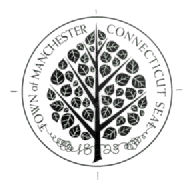 MANCHESTER, CONNECTICUT	Dr. Maria W. Cruz ~ TOWN CLERKMarriage LicensesRequirements:Effective October 1, 2009, couples can only apply for a marriage license in the town where their marriage ceremony is to take place.The town that is written on the marriage license is the only town in which the applicants can be married.Applicants must know date of marriage and the officiator performing the ceremony before they can apply for a license. You must be over the age of 18 to obtain a marriage license.The marriage license application is valid for 65 days from the date of when applicants apply.The marriage application must be filled out and submitted on-line. Applicants should know places of birth for both parents, as well as mother’s full maiden name. Once the application is submitted, call to make an appointment.Applicants for the marriage license must appear in person. Identification in the form of a State ID or Passport is required for both parties. The statutory fee for a marriage license is $50.00. A certified copy of the license after the ceremony will cost $20.00 (As of July 1, 1997, certified copies with social security numbers showing will be issued to the bride and groom only).Who may join persons in marriage? Connecticut General Statute Sec. 46b-22 lists persons are authorized to perform marriages in Connecticut:all judges, including out-of-state judges who are authorized to perform marriage ceremonies in their jurisdictions.family support magistrates, state referees and justices of the peace who are appointed in Connecticut; andall ordained or licensed members of the clergy, belonging to this state or any other state. Persons ordained on-line and who are given the authority to officiate marriages through such ordination, DO meet the statutory requirements. Marriage application and JP list are available on our website, https://www.manchesterct.gov under Town Clerk’s Dept., Marriage License information.Preserving the Past ~ Protecting the Future41 Center Street – P. O. Box 191 – Manchester, CT 06045-0191 – (860) 647-3037 – Fax: (860) 647-3029